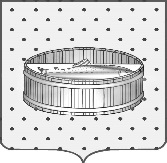 Ленинградская область                           Лужский муниципальный район Совет депутатов Лужского городского поселениятретьего созываРЕШЕНИЕ                                                               19 декабря 2016 года    № 136                                                                   О внесении изменений и дополнений в решение Совета депутатов Лужского городского поселения от 15.12.2015    № 94 «О бюджете муниципального образования Лужское городское поселение на 2016 год» В соответствии с Федеральным законом от 06.10.2003 г. № 131-ФЗ        «Об общих принципах организации местного самоуправления в Российской Федерации», руководствуясь Бюджетным кодексом Российской Федерации, Уставом Лужского городского поселения, Совет депутатов Лужского городского поселения РЕШИЛ:Внести в решение Совета депутатов Лужского городского поселения от 15 декабря 2015 года  №  94 «О бюджете муниципального образования Лужское городское поселение на 2016 год» (с последующими изменениями и дополнениями от 22.03.2016 г. № 107, от 24.04.2016 г. № 112, от 24.05.2016 г.  № 116, от 13.09.2016 г. № 128, от 01.11.2016 г. № 132) (далее решение) следующие изменения и дополнения:             1. Подпункт 1.1 пункта 1 «Основные характеристики местного бюджета Лужского городского поселения на 2016 год» изложить в следующей редакции:             «1.1. Утвердить основные характеристики местного бюджета Лужского городского поселения на 2016 год:-  прогнозируемый общий объем доходов местного бюджета Лужского городского поселения на 2016 год в сумме 302 532,9 тыс. руб.;- общий объем расходов местного бюджета Лужского городского поселения на 2016 год в сумме 361 505,6 тыс. руб.;- прогнозируемый дефицит местного бюджета Лужского городского поселения на 2016 год в сумме 58 972,7 тыс. руб.»	2. Подпункт 5.7. пункта 5 «Бюджетные ассигнования местного бюджета Лужского городского поселения на 2016 год» изложить в следующей редакции:	«5.7. Утвердить объем бюджетных ассигнований муниципального дорожного фонда Лужского городского поселения на 2016 год в сумме     46 360,0 тыс. руб.»3. Подпункт 9.2. пункта 9 «Бюджетные инвестиции в объекты капитального строительства муниципальной собственности Лужского городского поселения» изложить в следующей редакции:«9.2. Утвердить бюджетные инвестиции в объекты капитального строительства муниципальной  собственности Лужского городского поселения на 2016 г. в сумме 86 644,9 тыс. руб., в том числе:- средства на оказание поддержки гражданам, пострадавшим в результате пожара муниципального жилищного фонда (приобретение в муниципальную собственность жилых помещений для дальнейшего предоставления их по договорам соц. найма) – 3 723,4 тыс. руб.;- средства на осуществление мероприятий по газификации жилищного фонда Лужского городского поселения (строительство распределительного газопровода, в т. ч. проектно-изыскательские работы) – 5 706,5 тыс. руб.;- средства на обеспечение мероприятий по переселению граждан из аварийного жилищного фонда – 77 215,0 тыс. руб.»          4. Изложить в новой редакции:Приложение 2 «Прогнозируемые поступления доходов в местный бюджет Лужского городского поселения на 2016 год» (прилагается).Приложение 3 «Безвозмездные поступления на 2016 год» (прилагается).Приложение 4 «Распределение бюджетных ассигнований по разделам, подразделам классификации  расходов бюджета МО Лужское городское поселение на 2016 год» (прилагается).Приложение 5 «Ведомственная структура расходов МО Лужское городское поселение на 2016 год» (прилагается).Приложение 6  «Распределение бюджетных ассигнований по целевым статьям (муниципальным программам Лужского городского поселения и непрограммным направлениям деятельности), группам и подгруппам видов расходов классификации расходов бюджета, а также по разделам и подразделам классификации расходов бюджета» (прилагается).Приложение 11 «Формы и объем межбюджетных трансфертов бюджету Лужского муниципального района Ленинградской области на 2016 год» (прилагается). 5. Настоящее решение вступает в силу с момента официального  опубликования.  Глава Лужского городского поселения,исполняющий полномочия председателя Совета депутатов	                                                                              В.Н. Степанов Разослано: КФ, адм. ЛМР, ред. газ. «Лужская правда», прокуратура.Приложение 3к решению Совета депутатов МО Лужское городское поселениеот 15.12.2015 г. № 94(в редакции решения от 19.12.2016 г. № 136)БЕЗВОЗМЕЗДНЫЕ ПОСТУПЛЕНИЯ НА 2016 ГОДПриложение 4 к решению Совета депутатов МО Лужское городское поселение от 15.12.2015 г. №  94(в редакции решения от 19.12.2016 г. № 136)Приложение 6 к решению Совета депутатов МО Лужское городское поселение от 15.12.2015 г. № 94(в редакции решения от 19.12.2016 г. № 136)         УТВЕРЖДЕНЫ 
решением Совета депутатовЛужского городского поселенияот   15.12.2015 г. № 94(в редакции решения от 19.12.2016 г. № 136)приложение 11 Формы и объем межбюджетных трансфертов бюджету Лужского муниципального района Ленинградской области
на 2016 годПриложение 2к решению Совета депутатовМО «Лужское городское поселениеот 15.12.2015 г. № 94(в редакции решения от 19.12.2016 г. № 136)ПРОГНОЗИРУЕМЫЕ ПОСТУПЛЕНИЯ ДОХОДОВ В МЕСТНЫЙ БЮДЖЕТЛУЖСКОГО ГОРОДСКОГО ПОСЕЛЕНИЯ НА 2016 ГОДПриложение 2к решению Совета депутатовМО «Лужское городское поселениеот 15.12.2015 г. № 94(в редакции решения от 19.12.2016 г. № 136)ПРОГНОЗИРУЕМЫЕ ПОСТУПЛЕНИЯ ДОХОДОВ В МЕСТНЫЙ БЮДЖЕТЛУЖСКОГО ГОРОДСКОГО ПОСЕЛЕНИЯ НА 2016 ГОДПриложение 2к решению Совета депутатовМО «Лужское городское поселениеот 15.12.2015 г. № 94(в редакции решения от 19.12.2016 г. № 136)ПРОГНОЗИРУЕМЫЕ ПОСТУПЛЕНИЯ ДОХОДОВ В МЕСТНЫЙ БЮДЖЕТЛУЖСКОГО ГОРОДСКОГО ПОСЕЛЕНИЯ НА 2016 ГОДКод бюджетной классификацииИсточник доходовСумма, тыс. руб.Код бюджетной классификацииИсточник доходовСумма, тыс. руб.123ДОХОДЫ1 00 00 00 0 00 0 000 000Налоговые и неналоговые доходы190 661,4Налоговые доходы150 439,41 01 00 00 0 00 0 000 000Налоги на прибыль, доходы94 084,91 01 02 00 0 01 0 000 110Налог на доходы физических лиц94 084,91 01 02 01 0 01 0 000 110Налог на доходы физических лиц с доходов, источником которых является налоговый агент, за исключением доходов, в отношении которых исчисление и уплата налога осуществляются в соответствии со статьями 227, 227.1 и 228 Налогового кодекса Российской Федерации94 084,91 03 00 00 0 00 0 000 000Налоги на товары (работы, услуги), реализуемые на территории Российской Федерации5 784,51 03 02 00 0 01 0 000 110Акцизы по подакцизным товарам (продукции), производимым на территории Российской Федерации5 784,51 03 02 23 0 01 0 000 110Доходы от уплаты акцизов на дизельное топливо, подлежащие распределению между бюджетами субъектов Российской Федерации и местными бюджетами с учетом установленных дифференцированных нормативов отчислений в местные бюджеты2 000,01 03 02 25 0 01 0 000 110Доходы от уплаты акцизов на автомобильный бензин, подлежащие распределению между бюджетами субъектов Российской Федерации и местными бюджетами с учетом установленных дифференцированных нормативов отчислений в местные бюджеты3 784,51 06 00 00 0 00 0 000 000Налоги на имущество50 570,01 06 01 00 0 00 0 000 110Налог на имущество физических лиц3 870,01 06 01 03 0 13 0 000 110Налог на имущество физических лиц, взимаемый по ставкам, применяемым к объектам налогообложения, расположенным в границах городских поселений3 870,01 06 06 00 0 00 0 000 110Земельный налог46 700,01 06 06 03 0 00 0 000 110Земельный налог с организаций40 300,01 06 06 04 0 00 0 000 110Земельный налог с физических лиц6 400,0Неналоговые доходы40 222,01 11 00 00 0 00 0 000 000Доходы от использования имущества, находящегося в государственной и муниципальной собственности15 100,01 11 05 00 0 00 0 000 120Доходы, получаемые в виде арендной либо иной платы за передачу в возмездное пользование государственного и муниципального имущества (за исключением имущества бюджетных и автономных учреждений, а также имущества государственных и муниципальных унитарных предприятий, в том числе казенных)12 100,01 11 05 01 0 00 0 000 120Доходы, получаемые в виде арендной платы за земельные участки, государственная собственность на которые не разграничена, а также средства от продажи права на заключение договоров аренды указанных земельных участков9 600,01 11 05 01 3 13 0 000 120Доходы, получаемые в виде арендной платы за земельные участки, государственная собственность на которые не разграничена и которые расположены в границах городских поселений, а также средства от продажи права на заключение договоров аренды указанных земельных участков9 600,01 11 05 07 0 00 0 000 120Доходы от сдачи в аренду имущества, составляющего государственную (муниципальную) казну (за исключением земельных участков)2 500,01 11 05 07 5 13 0 000 120Доходы от сдачи в аренду имущества, составляющего казну городских поселений (за исключением земельных участков)2 500,01 11 07 00 0 00 0 000 120Платежи от государственных и муниципальных унитарных предприятий500,01 11 07 01 0 00 0 000 120Доходы от перечисления части прибыли государственных и муниципальных унитарных предприятий, остающейся после уплаты налогов и обязательных платежей500,01 11 07 01 5 13 0 000 120Доходы от перечисления части прибыли, остающейся после уплаты налогов и иных обязательных платежей муниципальных унитарных предприятий, созданных городскими поселениями500,01 11 09 00 0 00 0 000 120Прочие доходы от использования имущества и прав, находящихся в государственной и муниципальной собственности (за исключением имущества бюджетных и автономных учреждений, а также имущества государственных и муниципальных унитарных предприятий, в том числе казенных)2 500,01 11 09 04 0 00 0 000 120Прочие поступления от использования имущества, находящегося в государственной и муниципальной собственности (за исключением имущества бюджетных и автономных учреждений, а также имущества государственных и муниципальных унитарных предприятий, в том числе казенных)2 500,01 11 09 04 5 13 0 000 120Прочие поступления от использования имущества, находящегося в собственности городских поселений (за исключением имущества муниципальных бюджетных и автономных учреждений, а также имущества муниципальных унитарных предприятий, в том числе казенных)2 500,01 13 00 00 0 00 0 000 000Доходы от оказания платных услуг (работ) и компенсации затрат государства15 322,01 13 01 00 0 00 0 000 130Доходы от оказания платных услуг (работ)15 322,01 13 01 99 0 00 0 000 130Прочие доходы от оказания платных услуг (работ)15 322,01 13 01 99 5 13 0 000 130Прочие доходы от оказания платных услуг (работ) получателями средств бюджетов городских поселений15 322,01 14 00 00 0 00 0 000 000Доходы от продажи материальных и нематериальных активов9 500,01 14 02 00 0 00 0 000 000Доходы от реализации имущества, находящегося в государственной и муниципальной собственности (за исключением имущества бюджетных и автономных учреждений, а также имущества государственных и муниципальных унитарных предприятий, в том числе казенных)5 000,01 14 02 05 0 13 0 000 440Доходы от реализации имущества, находящегося в собственности городских поселений (за исключением имущества муниципальных бюджетных и автономных учреждений, а также имущества муниципальных унитарных предприятий, в том числе казенных), в части реализации материальных запасов по указанному имуществу5 000,01 14 02 05 3 13 0 000 410Доходы от реализации иного имущества, находящегося в собственности городских поселений (за исключением имущества муниципальных бюджетных и автономных учреждений, а также имущества муниципальных унитарных предприятий, в том числе казенных), в части реализации основных средств по указанному имуществу5 000,01 14 06 00 0 00 0 000 430Доходы от продажи земельных участков, находящихся в государственной и муниципальной собственности4 500,01 14 06 01 0 00 0 000 430Доходы от продажи земельных участков, государственная собственность на которые не разграничена4 500,01 14 06 01 3 13 0 000 430Доходы от продажи земельных участков, государственная собственность на которые не разграничена и которые расположены в границах городских поселений4 500,01 16 00 00 0 00 0 000 000Штрафы, санкции, возмещение ущерба300,01 16 90 00 0 00 0 000 140Прочие поступления от денежных взысканий (штрафов) и иных сумм в возмещение ущерба300,01 16 90 05 0 13 0 000 140Прочие поступления от денежных взысканий (штрафов) и иных сумм в возмещение ущерба, зачисляемые в бюджеты городских поселений300,02 00 00 00 0 00 0 000 000Безвозмездные поступления111 871,5ИТОГО ДОХОДОВ302 532,9Код бюджетной классификацииИсточник доходовСумма, тыс. руб.Код бюджетной классификацииИсточник доходовСумма, тыс. руб.1232 00 00 00 0 00 0 000 000Безвозмездные поступления111 871,52 02 00 00 0 00 0 000 000Безвозмездные поступления от других бюджетов бюджетной системы Российской Федерации111 871,52 02 01 00 0 00 0 000 151Дотации бюджетам субъектов Российской Федерации и муниципальных образований31 520,62 02 01 00 1 00 0 000 151Дотации на выравнивание бюджетной обеспеченности26 320,62 02 01 00 1 13 0 000 151Дотации бюджетам городских поселений на выравнивание бюджетной обеспеченности26 320,62 02 01 00 3 00 0 000 151Дотации бюджетам на поддержку мер по обеспечению сбалансированности бюджетов5 200,02 02 01 00 3 13 0 000 151Дотации бюджетам городских поселений на поддержку мер по обеспечению сбалансированности бюджетов5 200,02 02 02 00 0 00 0 000 151Субсидии бюджетам бюджетной системы Российской Федерации (межбюджетные субсидии)23 596,12 02 02 07 7 00 0 000 151Субсидии бюджетам на софинансирование капитальных вложений в объекты государственной (муниципальной) собственности3 500,42 02 02 07 7 13 0 000 151Субсидии бюджетам городских поселений на софинансирование капитальных вложений в объекты муниципальной собственности3 500,42 02 02 21 6 00 0 000 151Субсидии бюджетам на осуществление дорожной деятельности в отношении автомобильных дорог общего пользования, а также капитального ремонта и ремонта дворовых территорий многоквартирных домов, проездов к дворовым территориям многоквартирных домов населенных пунктов (10)12 991,32 02 02 21 6 13 0 000 151Субсидии бюджетам городских поселений на осуществление дорожной деятельности в отношении автомобильных дорог общего пользования, а также капитального ремонта и ремонта дворовых территорий многоквартирных домов, проездов к дворовым территориям многоквартирных домов населенных пунктов12 991,32 02 02 99 9 00 0 000 151Прочие субсидии7 104,42 02 02 99 9 13 0 000 151Прочие субсидии бюджетам городских поселений7 104,42 02 04 00 0 00 0 000 151Иные межбюджетные трансферты56 754,92 02 04 99 9 00 0 000 151Прочие межбюджетные трансферты, передаваемые бюджетам56 754,92 02 04 99 9 13 0 000 151Прочие межбюджетные трансферты, передаваемые бюджетам городских поселений56 754,9Распределение                                                                                                                                                                                                                               бюджетных ассигнований по разделам, подразделам классификации расходов бюджета МО Лужское городское поселение на 2016 годРаспределение                                                                                                                                                                                                                               бюджетных ассигнований по разделам, подразделам классификации расходов бюджета МО Лужское городское поселение на 2016 годРаспределение                                                                                                                                                                                                                               бюджетных ассигнований по разделам, подразделам классификации расходов бюджета МО Лужское городское поселение на 2016 годРаспределение                                                                                                                                                                                                                               бюджетных ассигнований по разделам, подразделам классификации расходов бюджета МО Лужское городское поселение на 2016 годНаименованиеРзПРСумма, тыс. руб.НаименованиеРзПРСумма, тыс. руб.Всего361 505,6ОБЩЕГОСУДАРСТВЕННЫЕ ВОПРОСЫ010011 052,2Функционирование законодательных (представительных) органов государственной власти и представительных органов муниципальных образований01031 156,0Обеспечение деятельности финансовых, налоговых и таможенных органов и органов финансового (финансово-бюджетного) надзора0106109,8Резервные фонды0111496,0Другие общегосударственные вопросы01139 290,4НАЦИОНАЛЬНАЯ БЕЗОПАСНОСТЬ И ПРАВООХРАНИТЕЛЬНАЯ ДЕЯТЕЛЬНОСТЬ03001 955,0Защита населения и территории от чрезвычайных ситуаций природного и техногенного характера, гражданская оборона0309825,0Другие вопросы в области национальной безопасности и правоохранительной деятельности03141 130,0НАЦИОНАЛЬНАЯ ЭКОНОМИКА040054 984,9Дорожное хозяйство (дорожные фонды)040946 360,0Другие вопросы в области национальной экономики04128 624,9ЖИЛИЩНО-КОММУНАЛЬНОЕ ХОЗЯЙСТВО0500207 340,9Жилищное хозяйство050199 142,6Коммунальное хозяйство050228 676,4Благоустройство050379 521,9ОБРАЗОВАНИЕ070010 521,7Молодежная политика и оздоровление детей070710 521,7КУЛЬТУРА, КИНЕМАТОГРАФИЯ080071 357,5Культура080171 357,5СОЦИАЛЬНАЯ ПОЛИТИКА10001 674,0Пенсионное обеспечение10011 674,0ФИЗИЧЕСКАЯ КУЛЬТУРА И СПОРТ11002 352,0Другие вопросы в области физической культуры и спорта11052 352,0ОБСЛУЖИВАНИЕ ГОСУДАРСТВЕННОГО И МУНИЦИПАЛЬНОГО ДОЛГА1300267,4Обслуживание государственного внутреннего и муниципального долга1301267,4Приложение 5 к решению Совета депутатов МО Лужское городское поселение от 15.12.2015 г. № 94(в редакции решения от 19.12.2016 г. № 136)Приложение 5 к решению Совета депутатов МО Лужское городское поселение от 15.12.2015 г. № 94(в редакции решения от 19.12.2016 г. № 136)Приложение 5 к решению Совета депутатов МО Лужское городское поселение от 15.12.2015 г. № 94(в редакции решения от 19.12.2016 г. № 136)Приложение 5 к решению Совета депутатов МО Лужское городское поселение от 15.12.2015 г. № 94(в редакции решения от 19.12.2016 г. № 136)Распределение бюджетных ассигнований по целевым статьям 
(муниципальным программам и непрограммным направлениям деятельности), 
группам и подгруппам видов расходов классификации расходов бюджета, 
а также по разделам и подразделам классификации расходов 
бюджета МО Лужское городское поселение на 2016 годРаспределение бюджетных ассигнований по целевым статьям 
(муниципальным программам и непрограммным направлениям деятельности), 
группам и подгруппам видов расходов классификации расходов бюджета, 
а также по разделам и подразделам классификации расходов 
бюджета МО Лужское городское поселение на 2016 годРаспределение бюджетных ассигнований по целевым статьям 
(муниципальным программам и непрограммным направлениям деятельности), 
группам и подгруппам видов расходов классификации расходов бюджета, 
а также по разделам и подразделам классификации расходов 
бюджета МО Лужское городское поселение на 2016 годРаспределение бюджетных ассигнований по целевым статьям 
(муниципальным программам и непрограммным направлениям деятельности), 
группам и подгруппам видов расходов классификации расходов бюджета, 
а также по разделам и подразделам классификации расходов 
бюджета МО Лужское городское поселение на 2016 годРаспределение бюджетных ассигнований по целевым статьям 
(муниципальным программам и непрограммным направлениям деятельности), 
группам и подгруппам видов расходов классификации расходов бюджета, 
а также по разделам и подразделам классификации расходов 
бюджета МО Лужское городское поселение на 2016 годРаспределение бюджетных ассигнований по целевым статьям 
(муниципальным программам и непрограммным направлениям деятельности), 
группам и подгруппам видов расходов классификации расходов бюджета, 
а также по разделам и подразделам классификации расходов 
бюджета МО Лужское городское поселение на 2016 годНаименованиеКЦСРКВРРзПРСумма (тыс. руб.)НаименованиеКЦСРКВРРзПРСумма (тыс. руб.)Всего361 505,6Муниципальная программа Лужского городского поселения "Развитие и поддержка малого предпринимательства в Лужском городском поселении на 2015 год и плановый период 2016-2017 годы"51 0 00 00000450,0Основное мероприятие "Мероприятие поддержки и развития предпринимательской деятельности"51 0 01 00000450,0Расходы на мероприятия поддержки и развития предпринимательской деятельности51 0 01 00910450,0Закупка товаров, работ и услуг для государственных (муниципальных) нужд51 0 01 00910200450,0НАЦИОНАЛЬНАЯ ЭКОНОМИКА51 0 01 009102400400450,0Другие вопросы в области национальной экономики51 0 01 009102400412450,0Муниципальная программа Лужского городского поселения "Развитие жилищно-коммунального и дорожного хозяйства Лужского городского поселения Лужского муниципального района на 2015-2017 годы"56 0 00 00000149 087,8Подпрограмма "Модернизация объектов коммунальной инфраструктуры"56 1 00 0000019 612,2Основное мероприятие "Техническое обслуживание сетей водоснабжения и водоотведения, артезианских скважин"56 1 01 0000015 490,0Расходы на организацию водоснабжения и водоотведения в границах поселения56 1 01 025801 499,9Закупка товаров, работ и услуг для государственных (муниципальных) нужд56 1 01 025802001 499,9ЖИЛИЩНО-КОММУНАЛЬНОЕ ХОЗЯЙСТВО56 1 01 0258024005001 499,9Коммунальное хозяйство56 1 01 0258024005021 499,9Расходы на перекладку сетей водопровода к жилым домам, расположенным на территории военных городков и замена арматуры на территории Луга-356 1 01 02890792,9Закупка товаров, работ и услуг для государственных (муниципальных) нужд56 1 01 02890200792,9ЖИЛИЩНО-КОММУНАЛЬНОЕ ХОЗЯЙСТВО56 1 01 028902400500792,9Коммунальное хозяйство56 1 01 028902400502792,9Мероприятия, направленные на безаварийную работу объектов водоснабжения и водоотведения56 1 01 7026011 877,5Закупка товаров, работ и услуг для государственных (муниципальных) нужд56 1 01 7026020011 877,5ЖИЛИЩНО-КОММУНАЛЬНОЕ ХОЗЯЙСТВО56 1 01 70260240050011 877,5Коммунальное хозяйство56 1 01 70260240050211 877,5Расходы на мероприятия, направленные на безаварийную работу объектов водоснабжения и водоотведения56 1 01 S02601 319,7Закупка товаров, работ и услуг для государственных (муниципальных) нужд56 1 01 S02602001 319,7ЖИЛИЩНО-КОММУНАЛЬНОЕ ХОЗЯЙСТВО56 1 01 S026024005001 319,7Коммунальное хозяйство56 1 01 S026024005021 319,7Основное мероприятие "Ремонт и техническое обслуживание сетей теплоснабжения"56 1 02 00000550,0Расходы на организацию теплоснабжения56 1 02 02570550,0Закупка товаров, работ и услуг для государственных (муниципальных) нужд56 1 02 02570200550,0ЖИЛИЩНО-КОММУНАЛЬНОЕ ХОЗЯЙСТВО56 1 02 025702400500550,0Коммунальное хозяйство56 1 02 025702400502550,0Основное мероприятие "Обслуживание и ремонт ливневой канализации"56 1 03 000001 715,2Расходы на мероприятия по ремонту ливневой канализации56 1 03 019001 715,2Закупка товаров, работ и услуг для государственных (муниципальных) нужд56 1 03 019002001 715,2ЖИЛИЩНО-КОММУНАЛЬНОЕ ХОЗЯЙСТВО56 1 03 0190024005001 715,2Благоустройство56 1 03 0190024005031 715,2Основное мероприятие "Ремонт сетей электроснабжения"56 1 04 000001 857,0Расходы на организацию электроснабжения56 1 04 026201 857,0Закупка товаров, работ и услуг для государственных (муниципальных) нужд56 1 04 026202001 857,0ЖИЛИЩНО-КОММУНАЛЬНОЕ ХОЗЯЙСТВО56 1 04 0262024005001 857,0Коммунальное хозяйство56 1 04 0262024005021 857,0Подпрограмма "Энергосбережение и повышение энергетической эффективности"56 2 00 0000022 506,5Основное мероприятие "Поставка электроэнергии г. Луга (уличное освещение) (реализация энергосервисного контракта)"56 2 01 0000022 506,5Расходы на организацию уличного освещения на территории Лужского городского поселения56 2 01 0194022 506,5Закупка товаров, работ и услуг для государственных (муниципальных) нужд56 2 01 0194020022 506,5ЖИЛИЩНО-КОММУНАЛЬНОЕ ХОЗЯЙСТВО56 2 01 01940240050022 506,5Благоустройство56 2 01 01940240050322 506,5Подпрограмма "Содержание и ремонт объектов жилищного фонда"56 3 00 000009 770,0Основное мероприятие "Капитальный ремонт общего имущества в многоквартирных жилых домах"56 3 01 000005 300,0Взносы на капитальный ремонт общего имущества в многоквартирных домах, расположенных на территории поселения, в части муниципальной собственности56 3 01 023105 300,0Закупка товаров, работ и услуг для государственных (муниципальных) нужд56 3 01 023102005 300,0ЖИЛИЩНО-КОММУНАЛЬНОЕ ХОЗЯЙСТВО56 3 01 0231024005005 300,0Жилищное хозяйство56 3 01 0231024005015 300,0Основное мероприятие "Содержание, капитальный и текущий ремонт жилого фонда"56 3 02 000003 307,3Расходы на прочие мероприятия по содержанию жилого фонда56 3 02 003702 300,0Закупка товаров, работ и услуг для государственных (муниципальных) нужд56 3 02 003702002 300,0ЖИЛИЩНО-КОММУНАЛЬНОЕ ХОЗЯЙСТВО56 3 02 0037024005002 300,0Жилищное хозяйство56 3 02 0037024005012 300,0Расходы на осуществление ремонта жилья нуждающимся ветеранам ВОВ56 3 02 0180022,3Закупка товаров, работ и услуг для государственных (муниципальных) нужд56 3 02 0180020022,3ЖИЛИЩНО-КОММУНАЛЬНОЕ ХОЗЯЙСТВО56 3 02 01800240050022,3Жилищное хозяйство56 3 02 01800240050122,3Расходы на мероприятия по капитальному ремонту неблагоустроенного жилого фонда56 3 02 01820663,0Закупка товаров, работ и услуг для государственных (муниципальных) нужд56 3 02 01820200663,0ЖИЛИЩНО-КОММУНАЛЬНОЕ ХОЗЯЙСТВО56 3 02 018202400500663,0Жилищное хозяйство56 3 02 018202400501663,0Расходы на мероприятия по текущему ремонту муниципального жилого фонда56 3 02 02450322,0Закупка товаров, работ и услуг для государственных (муниципальных) нужд56 3 02 02450200322,0ЖИЛИЩНО-КОММУНАЛЬНОЕ ХОЗЯЙСТВО56 3 02 024502400500322,0Жилищное хозяйство56 3 02 024502400501322,0Основное мероприятие "Ремонт внутридомовых инженерных сетей электроснабжения в рамках укрепления пожарной безопасности (в том числе проектные работы)"56 3 04 00000359,7Расходы на мероприятия по ремонту внутридомовых инженерных сетей, электрооборудования56 3 04 01840359,7Закупка товаров, работ и услуг для государственных (муниципальных) нужд56 3 04 01840200359,7ЖИЛИЩНО-КОММУНАЛЬНОЕ ХОЗЯЙСТВО56 3 04 018402400500359,7Жилищное хозяйство56 3 04 018402400501359,7Основное мероприятие "Проведение технической экспертизы жилищного фонда"56 3 05 00000803,0Расходы на мероприятия по проведению технической экспертизы жилищного фонда56 3 05 01830803,0Закупка товаров, работ и услуг для государственных (муниципальных) нужд56 3 05 01830200803,0ЖИЛИЩНО-КОММУНАЛЬНОЕ ХОЗЯЙСТВО56 3 05 018302400500803,0Жилищное хозяйство56 3 05 018302400501803,0Подпрограмма "Благоустройство"56 4 00 0000033 029,3Основное мероприятие "Озеленение и благоустройство Лужского городского поселения"56 4 01 000004 959,8Расходы на осуществление мероприятий по озеленению территории поселения56 4 01 018802 990,3Закупка товаров, работ и услуг для государственных (муниципальных) нужд56 4 01 018802002 990,3ЖИЛИЩНО-КОММУНАЛЬНОЕ ХОЗЯЙСТВО56 4 01 0188024005002 990,3Благоустройство56 4 01 0188024005032 990,3Расходы на прочие мероприятия по благоустройству56 4 01 019101 969,5Закупка товаров, работ и услуг для государственных (муниципальных) нужд56 4 01 019102001 969,5ЖИЛИЩНО-КОММУНАЛЬНОЕ ХОЗЯЙСТВО56 4 01 0191024005001 969,5Благоустройство56 4 01 0191024005031 969,5Основное мероприятие "Ремонт и содержание городского фонтана в Привокзальном сквере"56 4 02 00000362,8Расходы на мероприятия по содержанию и ремонту городского фонтана в Привокзальном сквере56 4 02 02940362,8Закупка товаров, работ и услуг для государственных (муниципальных) нужд56 4 02 02940200362,8ЖИЛИЩНО-КОММУНАЛЬНОЕ ХОЗЯЙСТВО56 4 02 029402400500362,8Благоустройство56 4 02 029402400503362,8Основное мероприятие "Обслуживание мест массового отдыха"56 4 03 00000115,3Расходы на организацию обустройства мест массового отдыха населения56 4 03 02930115,3Закупка товаров, работ и услуг для государственных (муниципальных) нужд56 4 03 02930200115,3ЖИЛИЩНО-КОММУНАЛЬНОЕ ХОЗЯЙСТВО56 4 03 029302400500115,3Благоустройство56 4 03 029302400503115,3Основное мероприятие "Организация ритуальных услуг"56 4 04 0000090,0Расходы на организацию ритуальных услуг56 4 04 0295090,0Закупка товаров, работ и услуг для государственных (муниципальных) нужд56 4 04 0295020090,0ЖИЛИЩНО-КОММУНАЛЬНОЕ ХОЗЯЙСТВО56 4 04 02950240050090,0Благоустройство56 4 04 02950240050390,0Основное мероприятие "Техническое обслуживание и текущий ремонт электросетей и электроустановок на территории г. Луга (в том числе Луга-3, Городок-5, Шалово) (уличное освещение)"56 4 05 0000017 955,0На поддержку ЖКХ, развитие общественной и транспортной инфраструктуры поселений и оказание дополнительной финансовой помощи56 4 05 0073012 000,0Закупка товаров, работ и услуг для государственных (муниципальных) нужд56 4 05 0073020012 000,0ЖИЛИЩНО-КОММУНАЛЬНОЕ ХОЗЯЙСТВО56 4 05 00730240050012 000,0Благоустройство56 4 05 00730240050312 000,0Расходы на техническое обслуживание и текущий ремонт уличного освещения поселения56 4 05 019305 955,0Закупка товаров, работ и услуг для государственных (муниципальных) нужд56 4 05 019302005 955,0ЖИЛИЩНО-КОММУНАЛЬНОЕ ХОЗЯЙСТВО56 4 05 0193024005005 955,0Благоустройство56 4 05 0193024005035 955,0Основное мероприятие "Поставка электроэнергии на светофорные посты г. Луга"56 4 06 000001 245,4Расходы на поставку электроэнергии на светофорные посты поселения56 4 06 029201 245,4Закупка товаров, работ и услуг для государственных (муниципальных) нужд56 4 06 029202001 245,4ЖИЛИЩНО-КОММУНАЛЬНОЕ ХОЗЯЙСТВО56 4 06 0292024005001 245,4Благоустройство56 4 06 0292024005031 245,4Основное мероприятие "Содержание тротуаров, пешеходных дорожек, мостов, лестниц, остановок общественного транспорта и Привокзального сквера"56 4 07 000008 301,0Расходы на мероприятия по содержанию тротуаров, пешеходных дорожек, остановок общественного транспорта и Привокзального сквера56 4 07 018708 301,0Закупка товаров, работ и услуг для государственных (муниципальных) нужд56 4 07 018702008 301,0ЖИЛИЩНО-КОММУНАЛЬНОЕ ХОЗЯЙСТВО56 4 07 0187024005008 301,0Благоустройство56 4 07 0187024005038 301,0Подпрограмма "Содержание и ремонт автомобильных дорог и искусственных сооружений"56 5 00 0000041 770,0Основное мероприятие "Содержание проезжих частей улиц и Привокзальной площади"56 5 01 0000012 978,7Расходы на содержание проезжих частей улиц и Привокзальной площади56 5 01 0269012 978,7Закупка товаров, работ и услуг для государственных (муниципальных) нужд56 5 01 0269020012 978,7НАЦИОНАЛЬНАЯ ЭКОНОМИКА56 5 01 02690240040012 978,7Дорожное хозяйство (дорожные фонды)56 5 01 02690240040912 978,7Основное мероприятие "Капитальный ремонт и ремонт автомобильных дорог и искусственных сооружений"56 5 02 0000028 791,3Расходы на капитальный ремонт и ремонт автомобильных дорог и искусственных сооружений56 5 02 0270011 666,5Закупка товаров, работ и услуг для государственных (муниципальных) нужд56 5 02 0270020011 666,5НАЦИОНАЛЬНАЯ ЭКОНОМИКА56 5 02 02700240040011 666,5Дорожное хозяйство (дорожные фонды)56 5 02 02700240040911 666,5Капитальный ремонт и ремонт автомобильных дорог общего пользования местного значения56 5 02 701402 991,3Закупка товаров, работ и услуг для государственных (муниципальных) нужд56 5 02 701402002 991,3НАЦИОНАЛЬНАЯ ЭКОНОМИКА56 5 02 7014024004002 991,3Дорожное хозяйство (дорожные фонды)56 5 02 7014024004092 991,3На капитальный ремонт и ремонт автомобильных дорог общего пользования местного значения, имеющих приоритетный социально-значимый характер56 5 02 7420010 000,0Закупка товаров, работ и услуг для государственных (муниципальных) нужд56 5 02 7420020010 000,0НАЦИОНАЛЬНАЯ ЭКОНОМИКА56 5 02 74200240040010 000,0Дорожное хозяйство (дорожные фонды)56 5 02 74200240040910 000,0Капитальный ремонт и ремонт автомобильных дорог общего пользования местного значения56 5 02 S0140562,5Закупка товаров, работ и услуг для государственных (муниципальных) нужд56 5 02 S0140200562,5НАЦИОНАЛЬНАЯ ЭКОНОМИКА56 5 02 S01402400400562,5Дорожное хозяйство (дорожные фонды)56 5 02 S01402400409562,5Расходы на капитальный ремонт и ремонт автомобильных дорог общего пользования местного значения, имеющих приоритетный социально-значимый характер56 5 02 S42003 571,0Закупка товаров, работ и услуг для государственных (муниципальных) нужд56 5 02 S42002003 571,0НАЦИОНАЛЬНАЯ ЭКОНОМИКА56 5 02 S420024004003 571,0Дорожное хозяйство (дорожные фонды)56 5 02 S420024004093 571,0Подпрограмма "Сбор и вывоз ТБО"56 6 00 0000012 103,5Основное мероприятие "Вывоз твердых бытовых отходов (ТБО) с несанкционированных свалок с территории поселения"56 6 02 0000012 103,5Расходы на мероприятия по вывозу ТБО с несанкционированных свалок56 6 02 0192012 103,5Закупка товаров, работ и услуг для государственных (муниципальных) нужд56 6 02 0192020012 103,5ЖИЛИЩНО-КОММУНАЛЬНОЕ ХОЗЯЙСТВО56 6 02 01920240050012 103,5Благоустройство56 6 02 01920240050312 103,5Подпрограмма "Повышение безопасности дорожного движения"56 7 00 000004 590,0Основное мероприятие "Повышение безопасности дорожного движения"56 7 01 000004 590,0Расходы на приобретение, ремонт и установку дорожных знаков56 7 01 02640590,0Закупка товаров, работ и услуг для государственных (муниципальных) нужд56 7 01 02640200590,0НАЦИОНАЛЬНАЯ ЭКОНОМИКА56 7 01 026402400400590,0Дорожное хозяйство (дорожные фонды)56 7 01 026402400409590,0Расходы на мероприятия, направленные на повышение безопасности дорожного движения56 7 01 027104 000,0Закупка товаров, работ и услуг для государственных (муниципальных) нужд56 7 01 027102004 000,0НАЦИОНАЛЬНАЯ ЭКОНОМИКА56 7 01 0271024004004 000,0Дорожное хозяйство (дорожные фонды)56 7 01 0271024004094 000,0Подпрограмма "Газификация жилищного фонда Лужского городского поселения"56 9 00 000005 706,6Основное мероприятие "Проектирование и строительство распределительного газопровода"56 9 01 000005 706,6Расходы на проектирование и строительство газопровода56 9 01 003605 518,0Капитальные вложения в объекты недвижимого имущества государственной (муниципальной) собственности56 9 01 003604005 518,0ЖИЛИЩНО-КОММУНАЛЬНОЕ ХОЗЯЙСТВО56 9 01 0036041005005 518,0Коммунальное хозяйство56 9 01 0036041005025 518,0На бюджетные инвестиции в объекты капитального строительства объектов газификации (в том числе проектно-изыскательские работы) собственности56 9 01 70200177,0Капитальные вложения в объекты недвижимого имущества государственной (муниципальной) собственности56 9 01 70200400177,0ЖИЛИЩНО-КОММУНАЛЬНОЕ ХОЗЯЙСТВО56 9 01 702004100500177,0Коммунальное хозяйство56 9 01 702004100502177,0Расходы на бюджетные инвестиции в объекты капитального строительства объектов газификации (в том числе проектно-изыскательские работы) собственности муниципальных образований56 9 01 S020011,6Капитальные вложения в объекты недвижимого имущества государственной (муниципальной) собственности56 9 01 S020040011,6ЖИЛИЩНО-КОММУНАЛЬНОЕ ХОЗЯЙСТВО56 9 01 S0200410050011,6Коммунальное хозяйство56 9 01 S0200410050211,6Муниципальная программа Лужского городского поселения "Развитие культуры в Лужском городском поселении на 2015 год и плановый период 2016-2017 годы"58 0 00 0000068 525,2Основное мероприятие "Обеспечение деятельности муниципальных казенных учреждений культуры"58 0 01 0000065 800,0Расходы на обеспечение деятельности муниципальных казенных учреждений58 0 01 0013053 955,9Расходы на выплаты персоналу в целях обеспечения выполнения функций государственными (муниципальными) органами, казенными учреждениями, органами управления государственными внебюджетными фондами58 0 01 0013010035 830,0КУЛЬТУРА, КИНЕМАТОГРАФИЯ58 0 01 00130110080035 830,0Культура58 0 01 00130110080135 830,0Закупка товаров, работ и услуг для государственных (муниципальных) нужд58 0 01 0013020017 825,2КУЛЬТУРА, КИНЕМАТОГРАФИЯ58 0 01 00130240080017 825,2Культура58 0 01 00130240080117 825,2Иные бюджетные ассигнования58 0 01 00130800300,7КУЛЬТУРА, КИНЕМАТОГРАФИЯ58 0 01 001308500800300,7Культура58 0 01 001308500801300,7На повышение оплаты труда работников учреждений культуры, в соответствии с планами мероприятий ("дорожными картами") по реализации Указов Президента Российской Федерации от 7 мая 2012 года58 0 01 007408 164,3Расходы на выплаты персоналу в целях обеспечения выполнения функций государственными (муниципальными) органами, казенными учреждениями, органами управления государственными внебюджетными фондами58 0 01 007401008 164,3КУЛЬТУРА, КИНЕМАТОГРАФИЯ58 0 01 0074011008008 164,3Культура58 0 01 0074011008018 164,3Обеспечение выплат стимулирующего характера работникам муниципальных учреждений культуры58 0 01 703603 679,8Расходы на выплаты персоналу в целях обеспечения выполнения функций государственными (муниципальными) органами, казенными учреждениями, органами управления государственными внебюджетными фондами58 0 01 703601003 679,8КУЛЬТУРА, КИНЕМАТОГРАФИЯ58 0 01 7036011008003 679,8Культура58 0 01 7036011008013 679,8Основное мероприятие "Укрепление МТБ учреждений культуры городского поселения"58 0 02 000001 300,0Расходы на мероприятия по комплектованию библиотечных фондов в МКУ "Лужская ЦБС"58 0 02 02040300,0Закупка товаров, работ и услуг для государственных (муниципальных) нужд58 0 02 02040200300,0КУЛЬТУРА, КИНЕМАТОГРАФИЯ58 0 02 020402400800300,0Культура58 0 02 020402400801300,0На поддержку муниципальных образований Ленинградской области по развитию общественной инфраструктуры муниципального значения в Ленинградской области58 0 02 720201 000,0Закупка товаров, работ и услуг для государственных (муниципальных) нужд58 0 02 720202001 000,0КУЛЬТУРА, КИНЕМАТОГРАФИЯ58 0 02 7202024008001 000,0Культура58 0 02 7202024008011 000,0Основное мероприятие "Проведение мероприятий в сфере культуры (Культурно-массовых)"58 0 03 000001 425,0Расходы на проведение мероприятий в сфере культуры в МКУ "Лужский городской дом культуры"58 0 03 019701 331,0Закупка товаров, работ и услуг для государственных (муниципальных) нужд58 0 03 019702001 331,0КУЛЬТУРА, КИНЕМАТОГРАФИЯ58 0 03 0197024008001 331,0Культура58 0 03 0197024008011 331,0Расходы на проведение мероприятий в сфере культуры в МКУ Лужский киноцентр "Смена"58 0 03 0201065,0Закупка товаров, работ и услуг для государственных (муниципальных) нужд58 0 03 0201020065,0КУЛЬТУРА, КИНЕМАТОГРАФИЯ58 0 03 02010240080065,0Культура58 0 03 02010240080165,0Расходы на проведение мероприятий в сфере культуры в МКУ "Лужская ЦБС"58 0 03 0205029,0Закупка товаров, работ и услуг для государственных (муниципальных) нужд58 0 03 0205020029,0КУЛЬТУРА, КИНЕМАТОГРАФИЯ58 0 03 02050240080029,0Культура58 0 03 02050240080129,0Муниципальная программа Лужского городского поселения "Молодежь Лужского городского поселения на 2015 год и плановый период 2016-2017 годы"59 0 00 0000010 521,7Основное мероприятие "Мероприятия по молодежной политике"59 0 01 00000100,0Расходы на мероприятия по молодежной политике59 0 01 02060100,0Закупка товаров, работ и услуг для государственных (муниципальных) нужд59 0 01 02060200100,0ОБРАЗОВАНИЕ59 0 01 020602400700100,0Молодежная политика и оздоровление детей59 0 01 020602400707100,0Основное мероприятие "Занятость"59 0 02 00000347,1Расходы на мероприятия по организации временного трудоустройства несовершеннолетних граждан59 0 02 02070347,1Расходы на выплаты персоналу в целях обеспечения выполнения функций государственными (муниципальными) органами, казенными учреждениями, органами управления государственными внебюджетными фондами59 0 02 02070100340,3ОБРАЗОВАНИЕ59 0 02 020701100700340,3Молодежная политика и оздоровление детей59 0 02 020701100707340,3Закупка товаров, работ и услуг для государственных (муниципальных) нужд59 0 02 020702006,8ОБРАЗОВАНИЕ59 0 02 0207024007006,8Молодежная политика и оздоровление детей59 0 02 0207024007076,8Основное мероприятие "Сохранение подростковых клубов"59 0 03 0000030,0На поддержку муниципальных образований Ленинградской области по развитию общественной инфраструктуры муниципального значения в Ленинградской области59 0 03 7202030,0Закупка товаров, работ и услуг для государственных (муниципальных) нужд59 0 03 7202020030,0ОБРАЗОВАНИЕ59 0 03 72020240070030,0Молодежная политика и оздоровление детей59 0 03 72020240070730,0Основное мероприятие "Обеспечение деятельности подразделения "Молодежная политика" МКУ "Спортивно-молодежный центр"59 0 05 0000010 044,6Расходы на обеспечение деятельности муниципальных казенных учреждений59 0 05 0013010 044,6Расходы на выплаты персоналу в целях обеспечения выполнения функций государственными (муниципальными) органами, казенными учреждениями, органами управления государственными внебюджетными фондами59 0 05 001301008 777,8ОБРАЗОВАНИЕ59 0 05 0013011007008 777,8Молодежная политика и оздоровление детей59 0 05 0013011007078 777,8Закупка товаров, работ и услуг для государственных (муниципальных) нужд59 0 05 001302001 265,8ОБРАЗОВАНИЕ59 0 05 0013024007001 265,8Молодежная политика и оздоровление детей59 0 05 0013024007071 265,8Иные бюджетные ассигнования59 0 05 001308001,0ОБРАЗОВАНИЕ59 0 05 0013085007001,0Молодежная политика и оздоровление детей59 0 05 0013085007071,0Муниципальная программа Лужского городского поселения "Физическая культура в Лужском городском поселении на 2015 год и плановый период 2016-2017 годы"60 0 00 000002 352,0Основное мероприятие "Развитие физической культуры и спорта среди различных групп населения Лужского городского поселения"60 0 01 00000500,0Расходы на мероприятия в области спорта и физической культуры, туризма60 0 01 02080500,0Закупка товаров, работ и услуг для государственных (муниципальных) нужд60 0 01 02080200500,0ФИЗИЧЕСКАЯ КУЛЬТУРА И СПОРТ60 0 01 020802401100500,0Другие вопросы в области физической культуры и спорта60 0 01 020802401105500,0Основное мероприятие "Развитие объектов физической культуры и спорта в Лужском городском поселении"60 0 02 000001 250,0Расходы на осуществление ремонта спортзала  (ул. Т. Петровой, 10)60 0 02 020901 000,0Закупка товаров, работ и услуг для государственных (муниципальных) нужд60 0 02 020902001 000,0ФИЗИЧЕСКАЯ КУЛЬТУРА И СПОРТ60 0 02 0209024011001 000,0Другие вопросы в области физической культуры и спорта60 0 02 0209024011051 000,0На поддержку муниципальных образований Ленинградской области по развитию общественной инфраструктуры муниципального значения в Ленинградской области60 0 02 72020250,0Закупка товаров, работ и услуг для государственных (муниципальных) нужд60 0 02 72020200250,0ФИЗИЧЕСКАЯ КУЛЬТУРА И СПОРТ60 0 02 720202401100250,0Другие вопросы в области физической культуры и спорта60 0 02 720202401105250,0Основное мероприятие "Обеспечение деятельности подразделения "Физическая культура" МКУ "Спортивно-молодежный центр"60 0 03 00000602,0Расходы на обеспечение деятельности муниципальных казенных учреждений60 0 03 00130602,0Закупка товаров, работ и услуг для государственных (муниципальных) нужд60 0 03 00130200602,0ФИЗИЧЕСКАЯ КУЛЬТУРА И СПОРТ60 0 03 001302401100602,0Другие вопросы в области физической культуры и спорта60 0 03 001302401105602,0Муниципальная программа Лужского городского поселения "Переселение граждан из аварийного жилого фонда на территории Лужского городского поселения в 2013-2015 годах"61 0 00 0000085 649,3Основное мероприятие "Переселение граждан из аварийного жилого фонда на территории Лужского городского поселения"61 0 01 0000085 649,2Обеспечение мероприятий по переселению граждан из аварийного жилищного фонда на приобретение дополнительных метров61 0 01 006709 377,4Капитальные вложения в объекты недвижимого имущества государственной (муниципальной) собственности61 0 01 006704009 377,4ЖИЛИЩНО-КОММУНАЛЬНОЕ ХОЗЯЙСТВО61 0 01 0067041005009 377,4Жилищное хозяйство61 0 01 0067041005019 377,4Обеспечение мероприятий по переселению граждан из аварийного жилищного фонда на снос ветхого жилья61 0 01 007104 000,0Закупка товаров, работ и услуг для государственных (муниципальных) нужд61 0 01 007102004 000,0ЖИЛИЩНО-КОММУНАЛЬНОЕ ХОЗЯЙСТВО61 0 01 0071024005004 000,0Жилищное хозяйство61 0 01 0071024005014 000,0Обеспечение прочих мероприятий по переселению граждан из аварийного жилищного фонда61 0 01 007504 434,2Закупка товаров, работ и услуг для государственных (муниципальных) нужд61 0 01 007502004 434,2ЖИЛИЩНО-КОММУНАЛЬНОЕ ХОЗЯЙСТВО61 0 01 0075024005004 434,2Жилищное хозяйство61 0 01 0075024005014 434,2Обеспечение мероприятий по переселению граждан из аварийного жилищного фонда на инженерную инфраструктуру61 0 01 030502 034,1Капитальные вложения в объекты недвижимого имущества государственной (муниципальной) собственности61 0 01 030504002 034,1ЖИЛИЩНО-КОММУНАЛЬНОЕ ХОЗЯЙСТВО61 0 01 0305041005002 034,1Жилищное хозяйство61 0 01 0305041005012 034,1На обеспечение мероприятий по переселению граждан из аварийного жилищного фонда61 0 01 7077043 853,7Капитальные вложения в объекты недвижимого имущества государственной (муниципальной) собственности61 0 01 7077040043 853,7ЖИЛИЩНО-КОММУНАЛЬНОЕ ХОЗЯЙСТВО61 0 01 70770410050043 853,7Жилищное хозяйство61 0 01 70770410050143 853,7Расходы на обеспечение мероприятий по переселению граждан из аварийного жилищного фонда61 0 01 S077021 949,8Капитальные вложения в объекты недвижимого имущества государственной (муниципальной) собственности61 0 01 S077040021 949,8ЖИЛИЩНО-КОММУНАЛЬНОЕ ХОЗЯЙСТВО61 0 01 S0770410050021 949,8Жилищное хозяйство61 0 01 S0770410050121 949,8Муниципальная программа Лужского городского поселения "Развитие частей территории города Луга, являющегося административным центром муниципального образования Лужское городское поселение Лужского муниципального района Ленинградской области, на 2016 год"62 0 00 000003 767,6Подпрограмма "Установка бетонных контейнерных площадок для сбора мусора с открытыми контейнерами и контейнерами "ПУХТО" серии К-12"62 1 00 000002 200,0Основное мероприятие "Мероприятия по установке бетонных контейнерных площадок для сбора мусора с открытыми контейнерами и контейнерами "ПУХТО" серии К-12"62 1 01 000002 200,0Реализация областного закона от 12 мая 2015 года № 42-оз "О содействии развитию иных форм местного самоуправления на части территорий населенных пунктов Ленинградской области, являющихся административными центрами поселений62 1 01 743902 000,0Закупка товаров, работ и услуг для государственных (муниципальных) нужд62 1 01 743902002 000,0ЖИЛИЩНО-КОММУНАЛЬНОЕ ХОЗЯЙСТВО62 1 01 7439024005002 000,0Благоустройство62 1 01 7439024005032 000,0Расходы на реализацию областного закона от 12 мая 2015 года № 42-оз "О содействии развитию иных форм местного самоуправления на части территорий населенных пунктов Ленинградской области, являющихся административными центрами поселений62 1 01 S4390200,0Закупка товаров, работ и услуг для государственных (муниципальных) нужд62 1 01 S4390200200,0ЖИЛИЩНО-КОММУНАЛЬНОЕ ХОЗЯЙСТВО62 1 01 S43902400500200,0Благоустройство62 1 01 S43902400503200,0Подпрограмма "Установка детских игровых площадок"62 2 00 00000857,6Основное мероприятие "Мероприятия по установке детских игровых площадок"62 2 01 00000857,6Реализация областного закона от 12 мая 2015 года № 42-оз "О содействии развитию иных форм местного самоуправления на части территорий населенных пунктов Ленинградской области, являющихся административными центрами поселений62 2 01 74390785,6Закупка товаров, работ и услуг для государственных (муниципальных) нужд62 2 01 74390200785,6ЖИЛИЩНО-КОММУНАЛЬНОЕ ХОЗЯЙСТВО62 2 01 743902400500785,6Благоустройство62 2 01 743902400503785,6Расходы на реализацию областного закона от 12 мая 2015 года № 42-оз "О содействии развитию иных форм местного самоуправления на части территорий населенных пунктов Ленинградской области, являющихся административными центрами поселений62 2 01 S439072,0Закупка товаров, работ и услуг для государственных (муниципальных) нужд62 2 01 S439020072,0ЖИЛИЩНО-КОММУНАЛЬНОЕ ХОЗЯЙСТВО62 2 01 S4390240050072,0Благоустройство62 2 01 S4390240050372,0Подпрограмма "Установка светодиодных светильников"62 3 00 00000710,0Основное мероприятие "Мероприятия по установке светодиодных светильников"62 3 01 00000710,0Реализация областного закона от 12 мая 2015 года № 42-оз "О содействии развитию иных форм местного самоуправления на части территорий населенных пунктов Ленинградской области, являющихся административными центрами поселений62 3 01 74390639,0Закупка товаров, работ и услуг для государственных (муниципальных) нужд62 3 01 74390200639,0ЖИЛИЩНО-КОММУНАЛЬНОЕ ХОЗЯЙСТВО62 3 01 743902400500639,0Благоустройство62 3 01 743902400503639,0Расходы на реализацию областного закона от 12 мая 2015 года № 42-оз "О содействии развитию иных форм местного самоуправления на части территорий населенных пунктов Ленинградской области, являющихся административными центрами поселений62 3 01 S439071,0Закупка товаров, работ и услуг для государственных (муниципальных) нужд62 3 01 S439020071,0ЖИЛИЩНО-КОММУНАЛЬНОЕ ХОЗЯЙСТВО62 3 01 S4390240050071,0Благоустройство62 3 01 S4390240050371,0Муниципальная программа Лужского городского поселения "Развитие Заречного парка на 2015 год и плановый период 2016-2017 годы"64 0 00 000001 532,3Основное мероприятие "Обеспечение деятельности подразделения «Заречный парк» МКУ «Спортивно-молодежный центр»"64 0 01 000001 532,3Расходы на обеспечение деятельности муниципальных казенных учреждений64 0 01 001301 532,3Расходы на выплаты персоналу в целях обеспечения выполнения функций государственными (муниципальными) органами, казенными учреждениями, органами управления государственными внебюджетными фондами64 0 01 001301001 341,0КУЛЬТУРА, КИНЕМАТОГРАФИЯ64 0 01 0013011008001 341,0Культура64 0 01 0013011008011 341,0Закупка товаров, работ и услуг для государственных (муниципальных) нужд64 0 01 00130200159,3КУЛЬТУРА, КИНЕМАТОГРАФИЯ64 0 01 001302400800159,3Культура64 0 01 001302400801159,3Иные бюджетные ассигнования64 0 01 0013080032,0КУЛЬТУРА, КИНЕМАТОГРАФИЯ64 0 01 00130850080032,0Культура64 0 01 00130850080132,0Обеспечение деятельности органов местного самоуправления98 0 00 000001 556,0Обеспечение деятельности аппаратов представительных органов муниципального образования.98 6 00 000001 556,0Расходы на обеспечение функций органов местного самоуправления98 6 00 001201 156,0Расходы на выплаты персоналу в целях обеспечения выполнения функций государственными (муниципальными) органами, казенными учреждениями, органами управления государственными внебюджетными фондами98 6 00 00120100818,2ОБЩЕГОСУДАРСТВЕННЫЕ ВОПРОСЫ98 6 00 001201200100818,2Функционирование законодательных (представительных) органов государственной власти и представительных органов муниципальных образований98 6 00 001201200103818,2Закупка товаров, работ и услуг для государственных (муниципальных) нужд98 6 00 00120200271,0ОБЩЕГОСУДАРСТВЕННЫЕ ВОПРОСЫ98 6 00 001202400100271,0Функционирование законодательных (представительных) органов государственной власти и представительных органов муниципальных образований98 6 00 001202400103271,0Иные бюджетные ассигнования98 6 00 0012080066,8ОБЩЕГОСУДАРСТВЕННЫЕ ВОПРОСЫ98 6 00 00120850010066,8Функционирование законодательных (представительных) органов государственной власти и представительных органов муниципальных образований98 6 00 00120850010366,8Организация освещения в печатных и электронных средствах массовой информации, в сети Интернет деятельности органов местного самоуправления98 6 00 01070400,0Закупка товаров, работ и услуг для государственных (муниципальных) нужд98 6 00 01070200400,0ОБЩЕГОСУДАРСТВЕННЫЕ ВОПРОСЫ98 6 00 010702400100400,0Другие общегосударственные вопросы98 6 00 010702400113400,0Непрограммные расходы органов местного самоуправления99 0 00 0000038 063,8Благоустройство территорий в рамках непрограммных расходов органов местного самоуправления99 6 00 000002 500,0Подготовка и проведение мероприятий, посвященных Дню образования Ленинградской области в рамках непрограммных расходов органов местного самоуправления99 6 00 720302 500,0Закупка товаров, работ и услуг для государственных (муниципальных) нужд99 6 00 720302002 500,0ЖИЛИЩНО-КОММУНАЛЬНОЕ ХОЗЯЙСТВО99 6 00 7203024005002 500,0Благоустройство99 6 00 7203024005032 500,0Развитие общественной инфраструктуры муниципального значения в Ленинградской области99 8 00 000005 200,0Расходы на реализацию вопросов местного значения муниципального образования99 8 00 052905 200,0Закупка товаров, работ и услуг для государственных (муниципальных) нужд99 8 00 052902005 200,0ЖИЛИЩНО-КОММУНАЛЬНОЕ ХОЗЯЙСТВО99 8 00 0529024005003 900,0Благоустройство99 8 00 0529024005033 900,0КУЛЬТУРА, КИНЕМАТОГРАФИЯ99 8 00 0529024008001 300,0Культура99 8 00 0529024008011 300,0Непрограммные расходы99 9 00 0000030 363,8Доплаты к пенсиям муниципальных служащих99 9 00 003001 674,0Социальное обеспечение и иные выплаты населению99 9 00 003003001 674,0СОЦИАЛЬНАЯ ПОЛИТИКА99 9 00 0030032010001 674,0Пенсионное обеспечение99 9 00 0030032010011 674,0На осуществление части полномочий по решению вопросов местного значения поселений, в соответствии с заключенными соглашениями по организации и осуществлению мероприятий по внешнему финансовому контролю99 9 00 00850109,8Межбюджетные трансферты99 9 00 00850500109,8ОБЩЕГОСУДАРСТВЕННЫЕ ВОПРОСЫ99 9 00 008505400100109,8Обеспечение деятельности финансовых, налоговых и таможенных органов и органов финансового (финансово-бюджетного) надзора99 9 00 008505400106109,8Процентные платежи по муниципальному долгу муниципального образования99 9 00 00900267,4Обслуживание государственного (муниципального) долга99 9 00 00900700267,4ОБСЛУЖИВАНИЕ ГОСУДАРСТВЕННОГО И МУНИЦИПАЛЬНОГО ДОЛГА99 9 00 009007301300267,4Обслуживание государственного внутреннего и муниципального долга99 9 00 009007301301267,4Резервный фонд администрации муниципального образования99 9 00 01010496,0Иные бюджетные ассигнования99 9 00 01010800496,0ОБЩЕГОСУДАРСТВЕННЫЕ ВОПРОСЫ99 9 00 010108700100496,0Резервные фонды99 9 00 010108700111496,0Исполнение судебных актов, вступивших в законную силу, по искам к муниципальному образованию99 9 00 010206 125,1Закупка товаров, работ и услуг для государственных (муниципальных) нужд99 9 00 01020200796,7ОБЩЕГОСУДАРСТВЕННЫЕ ВОПРОСЫ99 9 00 010202400100796,7Другие общегосударственные вопросы99 9 00 010202400113796,7Предоставление субсидий бюджетным, автономным учреждениям и иным некоммерческим организациям99 9 00 010206004 821,9ОБЩЕГОСУДАРСТВЕННЫЕ ВОПРОСЫ99 9 00 0102063001004 821,9Другие общегосударственные вопросы99 9 00 0102063001134 821,9Иные бюджетные ассигнования99 9 00 01020800506,5ОБЩЕГОСУДАРСТВЕННЫЕ ВОПРОСЫ99 9 00 010208300100506,5Другие общегосударственные вопросы99 9 00 010208300113506,5Содержание и обслуживание объектов имущества казны муниципального образования в рамках непрограммных расходов органов местного самоуправления99 9 00 01030150,0Закупка товаров, работ и услуг для государственных (муниципальных) нужд99 9 00 01030200150,0ОБЩЕГОСУДАРСТВЕННЫЕ ВОПРОСЫ99 9 00 010302400100150,0Другие общегосударственные вопросы99 9 00 010302400113150,0Расходы на мероприятия в области строительства, архитектуры и градостроительства99 9 00 010607 170,0Закупка товаров, работ и услуг для государственных (муниципальных) нужд99 9 00 010602007 170,0НАЦИОНАЛЬНАЯ ЭКОНОМИКА99 9 00 0106024004007 170,0Другие вопросы в области национальной экономики99 9 00 0106024004127 170,0Организация и проведение торжественных и праздничных мероприятий99 9 00 01090569,0Закупка товаров, работ и услуг для государственных (муниципальных) нужд99 9 00 01090200359,0ОБЩЕГОСУДАРСТВЕННЫЕ ВОПРОСЫ99 9 00 010902400100359,0Другие общегосударственные вопросы99 9 00 010902400113359,0Иные бюджетные ассигнования99 9 00 01090800210,0ОБЩЕГОСУДАРСТВЕННЫЕ ВОПРОСЫ99 9 00 010908500100210,0Другие общегосударственные вопросы99 9 00 010908500113210,0Проведение непредвиденных аварийно-восстановительных работ и других неотложных мероприятий, направленных на обеспечение устойчивого функционирования ЖКХ в рамках непрограммных расходов органов местного самоуправления99 9 00 01130569,2Закупка товаров, работ и услуг для государственных (муниципальных) нужд99 9 00 01130200569,2ОБЩЕГОСУДАРСТВЕННЫЕ ВОПРОСЫ99 9 00 011302400100496,3Другие общегосударственные вопросы99 9 00 011302400113496,3ЖИЛИЩНО-КОММУНАЛЬНОЕ ХОЗЯЙСТВО99 9 00 01130240050072,9Коммунальное хозяйство99 9 00 01130240050272,9Осуществление мероприятий по обеспечению безопасности людей на водных объектах99 9 00 01180570,0Закупка товаров, работ и услуг для государственных (муниципальных) нужд99 9 00 01180200570,0НАЦИОНАЛЬНАЯ БЕЗОПАСНОСТЬ И ПРАВООХРАНИТЕЛЬНАЯ ДЕЯТЕЛЬНОСТЬ99 9 00 011802400300570,0Защита населения и территории от чрезвычайных ситуаций природного и техногенного характера, гражданская оборона99 9 00 011802400309570,0Расходы на мероприятия по гражданской обороне, защите населения и территории поселения от чрезвычайных ситуаций природного и техногенного характера99 9 00 02120255,0Закупка товаров, работ и услуг для государственных (муниципальных) нужд99 9 00 02120200255,0НАЦИОНАЛЬНАЯ БЕЗОПАСНОСТЬ И ПРАВООХРАНИТЕЛЬНАЯ ДЕЯТЕЛЬНОСТЬ99 9 00 021202400300255,0Защита населения и территории от чрезвычайных ситуаций природного и техногенного характера, гражданская оборона99 9 00 021202400309255,0Расходы на мероприятия по обеспечению первичных мер пожарной безопасности и другим вопросам, связанным с обеспечением национальной безопасности и правоохранительной деятельности99 9 00 02130100,0Закупка товаров, работ и услуг для государственных (муниципальных) нужд99 9 00 02130200100,0НАЦИОНАЛЬНАЯ БЕЗОПАСНОСТЬ И ПРАВООХРАНИТЕЛЬНАЯ ДЕЯТЕЛЬНОСТЬ99 9 00 021302400300100,0Другие вопросы в области национальной безопасности и правоохранительной деятельности99 9 00 021302400314100,0Расходы на мероприятия по проведению топо-геодезических и землеустроительных работ99 9 00 021401 004,9Закупка товаров, работ и услуг для государственных (муниципальных) нужд99 9 00 021402001 004,9НАЦИОНАЛЬНАЯ ЭКОНОМИКА99 9 00 0214024004001 004,9Другие вопросы в области национальной экономики99 9 00 0214024004121 004,9Расходы на оценку недвижимости, признание прав и регулирование отношений по муниципальной собственности99 9 00 02520451,0Закупка товаров, работ и услуг для государственных (муниципальных) нужд99 9 00 02520200451,0ОБЩЕГОСУДАРСТВЕННЫЕ ВОПРОСЫ99 9 00 025202400100451,0Другие общегосударственные вопросы99 9 00 025202400113451,0Расходы на изготовление технической документации на объекты недвижимости собственности муниципального образования99 9 00 02530999,0Закупка товаров, работ и услуг для государственных (муниципальных) нужд99 9 00 02530200999,0ОБЩЕГОСУДАРСТВЕННЫЕ ВОПРОСЫ99 9 00 025302400100999,0Другие общегосударственные вопросы99 9 00 025302400113999,0Мероприятия по предупреждению и профилактике террористических угроз - обслуживание и расширение подсистемы видеонаблюдения99 9 00 025401 000,0Закупка товаров, работ и услуг для государственных (муниципальных) нужд99 9 00 025402001 000,0НАЦИОНАЛЬНАЯ БЕЗОПАСНОСТЬ И ПРАВООХРАНИТЕЛЬНАЯ ДЕЯТЕЛЬНОСТЬ99 9 00 0254024003001 000,0Другие вопросы в области национальной безопасности и правоохранительной деятельности99 9 00 0254024003141 000,0Расходы на создание условий для деятельности добровольных формирований населения по охране общественного порядка на территории поселения99 9 00 0255030,0Социальное обеспечение и иные выплаты населению99 9 00 0255030030,0НАЦИОНАЛЬНАЯ БЕЗОПАСНОСТЬ И ПРАВООХРАНИТЕЛЬНАЯ ДЕЯТЕЛЬНОСТЬ99 9 00 02550350030030,0Другие вопросы в области национальной безопасности и правоохранительной деятельности99 9 00 02550350031430,0На компенсацию выпадающих доходов организациям, предоставляющим населению банные услуги по тарифам, не обеспечивающим возмещение издержек99 9 00 025905 000,0Иные бюджетные ассигнования99 9 00 025908005 000,0ЖИЛИЩНО-КОММУНАЛЬНОЕ ХОЗЯЙСТВО99 9 00 0259081005005 000,0Коммунальное хозяйство99 9 00 0259081005025 000,0Взносы Лужского городского поселения в уставный фонд муниципальных предприятий Лужского городского поселения99 9 00 03060100,0Иные бюджетные ассигнования99 9 00 03060800100,0ОБЩЕГОСУДАРСТВЕННЫЕ ВОПРОСЫ99 9 00 030608100100100,0Другие общегосударственные вопросы99 9 00 030608100113100,0Оказание поддержки гражданам, пострадавшим в результате пожара муниципального жилищного фонда в рамках непрограммных расходов органов местного самоуправления99 9 00 708003 323,4Капитальные вложения в объекты недвижимого имущества государственной (муниципальной) собственности99 9 00 708004003 323,4ЖИЛИЩНО-КОММУНАЛЬНОЕ ХОЗЯЙСТВО99 9 00 7080041005003 323,4Жилищное хозяйство99 9 00 7080041005013 323,4Расходы на оказание поддержки гражданам, пострадавшим в результате пожара муниципального жилищного фонда, в целях обеспечения участия в государственной программе Ленинградской области "Обеспечение качественным жильем граждан на территории Ленинградской области"99 9 00 S0800400,0Капитальные вложения в объекты недвижимого имущества государственной (муниципальной) собственности99 9 00 S0800400400,0ЖИЛИЩНО-КОММУНАЛЬНОЕ ХОЗЯЙСТВО99 9 00 S08004100500400,0Жилищное хозяйство99 9 00 S08004100501400,0НаименованиеСумма
(тыс. руб.)12Всего109,8Иные межбюджетные трансферты109,8- на осуществление части полномочий по решению вопросов местного значения поселений, в соответствии с заключенными соглашениями по организации и осуществлению мероприятий по внешнему финансовому контролю109,8